UPUTA ZA UPIS U OČEVIDNIK SAKUPLJAČA I OPORABITELJAZakonom o gospodarenju otpadom („Narodne novine“, broj 84/21), u daljnjem tekstu Zakon, člankom 46. stavkom 1. određeno je da nadležno tijelo županije odnosno Grada Zagreba vodi Očevidnik sakupljača i oporabitelja.Na temelju članka 46. stavka 4. Zakona u Očevidnik sakupljača i oporabitelja upisat će se  pravna osoba ili fizička osoba – obrtnik, koja podnese zahtjev za upis putem mrežne aplikacije Registra djelatnosti gospodarenja otpadom ili pisanim putem, koja je:1. sakupljač otpada ako raspolaže skladištem otpada za koje je izdan akt kojim se dozvoljava uporaba i financijskim jamstvom u skladu s člankom 36. Zakona i2. oporabitelj ako raspolaže uređajima i opremom za oporabu otpada, građevinom u kojoj se obavlja oporaba za koju je izdan akt za uporabu sukladno propisu kojim se uređuje gradnja te financijskim jamstvom sukladno članku 36. Zakona.Na temelju članka 46. stavka 5. Zakona zahtjev za upis u Očevidnik sakupljača i oporabitelja rješava nadležno tijelo županije odnosno Grada Zagreba prema adresi skladišta odnosno građevine u kojoj se obavlja oporaba otpada.REGISTRACIJA NOVOG KORISNIKA U APLIKACIJU ReDGO-OGOPrije predaje zahtjeva za upis u očevidnike i evidencije korisnik je dužan registrirati se u aplikaciju na način da otvori mrežnu poveznicu https://ogo.mzoe.hr/Home/JavniLogin upiše sve tražene podatke i klikne na pohrani zahtjev, nakon čega korisnik dobiva na adresu elektroničke pošte pristupne podatke za podnošenje zahtjeva za upis u relevantne očevidnike i evidencije.NAČIN PODNOŠENJA ZAHTJEVAZahtjev za upis u Očevidnik sakupljača i oporabitelja – za oporabu otpada podnosi se pisanim putem. jer isto još nije omogućeno putem aplikacije.Nakon što se u aplikaciji putem mrežne poveznice mrežnu poveznicu https://ogo.mzoe.hr/Home/JavniLogin kreira i popuni zahtjev potrebno je iz aplikacije preuzeti zahtjev za ispis u PDF – u, ispisati ga, potpisati i poslati poštom zajedno s ostalom dokumentacijom.Uz Zahtjev za upis u Očevidnik sakupljača i oporabitelja – za oporabu otpada je potrebno priložiti: akt za uporabu građevine u kojoj se obavlja oporabadokaz o raspolaganju građevinom u kojoj se obavlja oporaba (vlasnički list i kada je potrebno ugovor o zakupu sa zemljišnoknjižnim vlasnikom)dokaz o raspolaganju uređajima i opremom za oporabu otpadafinancijsko jamstvo iz članka 36. Zakona s izračunom iznosa u skladu s Pravilnikom o gospodarenju otpadom NN(106/22). Ovjereni zahtjev zajedno s potrebnom dokumentacijom dostavlja se poštom na adresu:Dubrovačko-neretvanska županijaUpravni odjel za zaštitu okoliša i komunalne posloveVukovarska 16, 20000 DubrovnikZahtjev za upis u Očevidnik sakupljača i oporabitelja – za sakupljanje otpada podnosi se elektroničkim putem na sljedećoj mrežnoj poveznici:https://ogo.mzoe.hr/Home/JavniLoginPutem aplikacije potrebno je priložiti: akt za uporabu za građevinu skladište otpadadokaz o raspolaganju skladištem otpada (vlasnički list i kada je potrebno ugovor o zakupu sa zemljišnoknjižnim vlasnikom)financijsko jamstvo iz članka 36. Zakona s izračunom iznosa u skladu s Pravilnikom o gospodarenju otpadom NN(106/22). IZMJENA PODATAKA I PRODUŽENJE UPISA U APLIKACIJI REDGO - OGO	U svrhu održavanja ažurnih podataka u Očevidniku sakupljača i oporabitelja sukladno članku 46. stavku 7. Zakona, osoba upisana u očevidnik dužna je:1. jednom godišnje potvrditi namjeru obavljanja djelatnosti u narednoj godini i2. dostaviti informacije o izmjeni podatka koji je dostavila u Očevidnik sakupljača i oporabitelja u roku od 30 dana od dana nastanka promjene.Sukladno članku 46. stavku 9. Zakona tijelo iz članka 46. stavka 1. Zakona donijeti će rješenje kojim se briše pravna ili fizička osoba – obrtnik iz Očevidnika sakupljača i oporabitelja kad:1. 	zaprimi obavijest pravne ili fizičke osobe – obrtnika da prestaje obavljati djelatnost ili na drugi način utvrdi prestanak obavljanja djelatnosti ili2.	 utvrdi da pravna ili fizička osoba – obrtnik nije izvršio propisanu obvezu dostave obrasca o statusu obavljanja djelatnosti.Izmjenu podataka i produženje upisa (potvrđivanje namjere obavljanja djelatnosti) u postojećim očevidnicima i evidenciji moguće je provesti tek nakon provedene registracije, a provodi se putem sljedeće mrežne poveznice https://ogo.mzoe.hr/Home/JavniLogin u aplikaciji direktno od strane korisnika koristeći pristupne podatke (adresu elektroničke pošte za registraciju i lozinku) koje je korisnik dobio prilikom registracije.Prijavom u aplikaciju otvaraju se očevidnici u koje je korisnik upisan. Na lijevoj strani očevidnika koji se želi produžiti pojavi se ikona    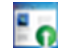 koju je potrebno potvrditi/ kliknuti. Zahtjev za produženjem upisa provodi  se automatski.Javni korisnik bilo kakvu izmjenu podataka radi direktno na očevidniku mijenjajući polje koje želi osim matičnih podataka (ime tvrtke, sjedište, kontakt podaci) koji se mijenjaju u izborniku Osnovni podaci.Za izmjenu podataka na očevidniku potrebno je direktno na očevidniku odabrati ikonu  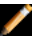 Kreiraj zahtjev za promjenom očevidnika. Sva polja koja nisu zasivljena moguće je mijenjati, a nakon pohrane automatski je kreiran Zahtjev za izmjenom podataka koji će biti vidljiv nadležnom tijelu za daljnje postupanje.